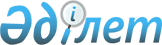 Об оказании социальных выплат отдельным категориям граждан района
					
			Утративший силу
			
			
		
					Постановление акимата Железинского района Павлодарской области от 1 апреля 2010 года N 103/4. Зарегистрировано Управлением юстиции Железинского района Павлодарской области 1 апреля 2010 года N 12-6-86. Утратило силу постановлением акимата Железинского района Павлодарской области от 22 мая 2012 года N 194/5      Сноска. Утратило силу постановлением акимата Железинского района Павлодарской области от 22.05.2012 N 194/5.

      В соответствии с подпунктом 14) пункта 1 статьи 31 Закона Республики Казахстан от 23 января 2001 года "О местном государственном управлении и самоуправлении в Республике Казахстан", решением Железинского районного маслихата (очередная XXI сессия, IV созыв) от 5 февраля 2010 года N 186-4/21 "Об утверждении перечня отдельных категорий граждан района, имеющих право на социальные выплаты" (зарегистрированное в Реестре государственной регистрации нормативных правовых актов за N 12-6-85), в целях оказания социальной помощи отдельным категориям граждан, акимат района ПОСТАНОВЛЯЕТ:



      1. Право на получение социальных выплат имеют следующие категории граждан района:

      1) инвалиды и участники Великой Отечественной войны;

      2) лица, награжденные медалями "За победу над Германией", "За победу над Японией"; труженики тыла, награжденные медалью "За доблестный труд в годы Великой Отечественной войны 1941 - 1945 годы";

      жены (мужья) умерших инвалидов и участников Великой Отечественной войны, признанных инвалидами в результате общего заболевания, не вступившие в повторный брак;

      военнослужащие ставшие инвалидами при исполнении обязанностей воинской службы (инвалиды Советской Армии);

      военнослужащие Советской Армии, принимавшие участие в боевых действиях на территории других государств, в соответствии с решениями правительственных органов бывшего Союза ССР;

      3) лица, награжденные медалью "За оборону Ленинграда";

      вдовы воинов, погибших в Великой Отечественной войне, не вступившие в повторный брак;

      бывшие несовершеннолетние узники концлагерей, гетто и других мест принудительного содержания; лица вольнонаемного состава Советской Армии;

      семьи военнослужащих, погибших (умерших) при исполнении обязанностей воинской службы в мирное время;

      4) лица, имеющие звание "Почетный гражданин Железинского района";

      5) дети-инвалиды с ограниченными возможностями до 18 лет;

      6) выпускники общеобразовательных школ из малообеспеченных семей и оставшиеся без попечения родителей, обучающиеся в высших учебных заведениях области;

      7) лица, освободившиеся из мест лишения свободы и подавшие заявление в течение года со дня освобождения;

      8) туберкулезные больные, находящиеся на поддерживающей фазе амбулаторного лечения;

      9) онкологические больные из малообеспеченных семей, среднедушевой доход которых не превышает черту бедности, направленные на обследование в областной онкологический диспансер и на оперативное лечение (операция, химиотерапия, лучевая терапия);

      10) студенты-инвалиды, обучающиеся в высших, средних специальных и средних профессиональных учебных заведениях Павлодарской области;

      11) лица, сопровождающие инвалидов 1, 2 группы по зрению на санаторно-курортное лечение и на медицинское обследование в пределах Республики Казахстан на автомобильном (кроме такси) и железнодорожном транспорте;

      12) лица, сопровождающие инвалидов 1, 2 группы с нарушением опорно-двигательного аппарата на санаторно-курортное лечение и на медицинское обследование в пределах Республики Казахстан на автомобильном (кроме такси) и железнодорожном транспорте;

      13) граждане, зарегистрированные в качестве безработного в государственном учреждении "Отдел занятости и социальных программ Железинского района" и направленные на прохождение профессиональной подготовки и переподготовки;

      14) дети-инвалиды до 18 лет и лица, сопровождающие их на обследование и лечение в пределах Республики Казахстан на автомобильном (кроме такси) и железнодорожном транспорте;

      15) военнослужащие - участники боевых действий в Афганистане;

      16) лица, принимавшие участие в ликвидации последствий катастрофы на Чернобыльской АЭС;

      17) одинокие, не работающие пенсионеры;

      18) пенсионеры, получающие минимальный размер пенсии и пенсию при неполном стаже работы;

      19) получатели государственного социального пособия по возрасту;

      20) матери-одиночки, имеющие детей с диагнозом детский церебральный паралич;

      21) не работающие по состоянию здоровья граждане из малообеспеченных семей, среднедушевой доход которых не превышает черту бедности;

      22) беременные женщины из малообеспеченных семей, среднедушевой доход которых не превышает продовольственную корзину (своевременно обратившиеся в Железинскую центральную районную больницу для постановки на учет);

      23) студенты высших медицинских учебных заведений Республики Казахстан, обучающиеся на платной основе на 6-7 курсах и заключившие трехсторонний договор на оказание и оплату образовательных услуг с акимом района и высшим учебным заведением;

      24) малообеспеченные семьи, имеющие детей в возрасте до 1 года, среднедушевой доход которых не превышает стоимости продовольственной корзины, нуждающиеся в дополнительном детском питании по заключению медицинского учреждения;

      25) получатели государственной адресной социальной помощи, а также малообеспеченные граждане, состоящие на учете в государственном учреждении "Отдел занятости и социальных программ Железинского района" в качестве безработных;

      26) дети-инвалиды с нарушениями слуха, обучающиеся в городе Павлодаре в специальной организации образования, а также лица, сопровождающие их;

      27) женщины-инвалиды, имеющие детей в возрасте до 18 лет;

      28) граждане, проработавшие не менее 6 месяцев в годы Великой Отечественной войны;

      29) матери-одиночки из малообеспеченных семей, не получающие государственную адресную социальную помощь, доход которых не превышает черту бедности.

      30) лица, сопровождающие инвалидов 1, 2 группы с нарушением психологического расстройства, нуждающиеся в сопровождении, на медицинское обследование и лечение в пределах Республики Казахстан на автомобильном транспорте (кроме такси) и железнодорожном транспорте";

      31) родственники по прямой линии, проживающие на территории района (сын, дочь, внук, сестра), погибших участников Великой Отечественной войны для оплаты проезда на места захоронений в странах СНГ";

      32) инвалиды первой и второй группы всех категорий;

      33) молодые врачи, прибывшие на работу в сельскую местность в текущем году.

      Сноска. Пункт 1 с изменениями, внесенными постановлениями акимата Железинского района Павлодарской области от 11.08.2010 N 261/8; 04.11.2010 N 335/11 (вводится в действие по истечении десяти календарных дней после дня его первого официального опубликования); 25.11.2010 N 385/12 (вводится в действие по истечении десяти календарных дней после дня его первого официального опубликования).



      2. Государственному учреждению "Отдел занятости и социальных программ Железинского района" (далее - Отдел) назначать социальные выплаты категориям граждан, указанным в пункте 1 настоящего постановления, по видам:

      1) для категории, указанной в подпункте 1) - ежемесячная выплата на приобретение лекарств в размере 1 месячного расчетного показателя (далее – МРП); оплата расходов за проезд на автомобильном транспорте 1 раз в квартал до областного центра и обратно к месту проживания в размере фактической стоимости проезда, а при отсутствии проездных билетов - не более 3000 тенге; материальная помощь на подписку двух периодических изданий по их фактической стоимости; ежемесячная материальная помощь для возмещения жилищно-коммунальных услуг в размере 1,25 МРП (кроме услуг за отопление); единовременная материальная помощь на зубопротезирование в размере фактической стоимости данного вида услуги; единовременная материальная помощь на приобретение твердого топлива или на возмещение затрат за отопление в размере 15 МРП; единовременная материальная помощь на приобретение сотового телефона с ежемесячной выплатой в размере 2000 тенге на услуги связи; единовременная материальная помощь на ремонт жилья (по адресу постоянного проживания получателя) в размере фактических расходов согласно заявлению, но не более 400 000 тенге;

      ко Дню Победы в Великой Отечественной войне - единовременная материальная помощь в размере 10000 тенге;

      единовременная материальная помощь на установку электроотопления в размере фактических расходов;

      2) для категории, указанной в подпункте 2) - ко Дню Победы в Великой Отечественной войне единовременная материальная помощь в размере 5000 тенге;

      3) для категории, указанной в подпункте 3) - ко Дню Победы в Великой Отечественной войне единовременная материальная помощь в размере 5000 тенге;

      ежемесячная материальная помощь для возмещения жилищно-коммунальных услуг в размере 1,25 МРП;

      4) для категории, указанной в подпункте 4) - единовременная материальная помощь для возмещения жилищно-коммунальных услуг в размере 23228 тенге;

      5) для категории, указанной в подпункте 5) - единовременная материальная помощь ко Дню инвалидов в размере 5000 тенге;

      6) для категории, указанной в подпункте 6) - оплата за обучение в высших учебных заведениях области в размере фактической стоимости обучения в соответствующем учебном заведении;

      ежемесячная социальная выплата в размере 5000 тенге на период учебы;

      7) для категории, указанной в подпункте 7) - единовременная материальная помощь в размере 5 МРП;

      8) для категории, указанной в подпункте 8) - ежемесячная материальная помощь на питание в размере 4 МРП и на проезд, в пределах района, в размере 1 МРП;

      9) для категории, указанной в подпункте 9) - оплата расходов за проезд в казенное государственное коммунальное предприятие "Павлодарский областной онкологический диспансер" (далее - областной онкологический диспансер) и обратно к месту постоянного проживания на автомобильном транспорте (кроме такси) 1 раз в квартал в размере фактической стоимости проезда;

      единовременная материальная помощь на оперативное лечение (операция или химиотерапия, или лучевая терапия) в размере 15 МРП без учета доходов один раз в год;

      10) для категории, указанной в подпункте 10) - единовременная материальная помощь ко Дню инвалидов в размере 10 МРП;

      11) для категории, указанной в подпункте 11) - оплата расходов за проезд, питание, проживание в размере их фактической стоимости, но не более 40 МРП;

      12) для категории, указанной в подпункте 12) - оплата расходов за проезд, питание, проживание в размере их фактической стоимости, но не более 40 МРП;

      13) для категории, указанной в подпункте 13) - на период обучения ежемесячная материальная помощь в размере 10000 тенге;

      14) для категории, указанной в подпункте 14) - оплата за проезд и проживание в пределах Республики Казахстан в размере их фактической стоимости, но не более 40 МРП;

      15) для категории, указанной в подпункте 15) - единовременная материальная помощь ко Дню вывода войск из Афганистана в размере 5 МРП;

      материальная помощь на оздоровление 1 раз в квартал в размере 2 МРП;

      ежемесячная материальная помощь для возмещения жилищно-коммунальных услуг в размере 1,25 МРП;

      единовременная материальная помощь ко Дню защитников Отечества в размере 2000 тенге;

      16) для категории, указанной в подпункте 16) - материальная помощь на оздоровление 1 раз в квартал в размере 2 МРП;

      ежемесячная материальная помощь для возмещения жилищно-коммунальных услуг в размере 1,25 МРП;

      единовременная материальная помощь ко Дню защитников Отечества в размере 2000 тенге;

      единовременная материальная помощь на ремонт жилья (по адресу) постоянного проживания получателя) в размере фактических расходов, согласно заявлению, но не более 200 000 тенге;

      ко Дню памяти катастрофы на Чернобыльской АЭС - единовременная материальная помощь в размере 5 МРП;

      17) для категории, указанной в подпункте 17) - ко Дню пожилых людей единовременная материальная помощь на приобретение твердого топлива в размере 8 МРП;

      18) для категории, указанной в подпункте 18) - ко Дню пожилых людей единовременная материальная помощь на приобретение твердого топлива в размере 8 МРП;

      19) для категории, указанной в подпункте 19) - ко Дню пожилых людей единовременная материальная помощь на приобретение твердого топлива в размере 8 МРП;

      20) для категории, указанной в подпункте 20) - ежеквартальная материальная помощь в размере 3 МРП;

      21) для категории, указанной в подпункте 21) - ежемесячная материальная помощь в размере 5 МРП;

      22) для категории, указанной в подпункте 22) - единовременная материальная помощь в размере 10000 тенге;

      23) для категории, указанной в подпункте 23) - оплата за обучение в высших медицинских учебных заведениях в размере фактической стоимости обучения в соответствующем учебном заведении;

      24) для категории, указанной в подпункте 24) - ежемесячная материальная помощь на приобретение детского питания в размере 5 МРП;

      25) для категории, указанной в подпункте 25) - единовременная материальная помощь для развития личного подворья и самостоятельной занятости по 70,0 тыс. тенге, на приобретение кормов – 20 000 тенге (при наличии сельскохозяйственных животных);

      26) для категории, указанной в подпункте 26) - оплата за проезд 1 раз в месяц в размере 3 МРП;

      27) для категории, указанной в подпункте 27) - материальная помощь на подписку двух периодических изданий в размере 3 МРП;

      28) для категории, указанной в подпункте 28) - единовременная материальная помощь ко Дню Победы в Великой Отечественной войне в размере 5000 тенге;

      29) для категории, указанной в подпункте 29) - ежемесячная материальная помощь в размере по 3 МРП на каждого члена семьи;

      30) для категории, указанной в подпункте 30) – расходов за проезд, питание проживание в размере их фактической стоимости, но не более 40 МРП;

      31) для категории, указанной в подпункте 31) - оплата проезда ( до места назначения и обратно железнодорожным транспортом) в сумме не более 200,0 тыс. тенге на каждого, но не более двух человек – только в пределах стран СНГ (если участник Великой Отечественной войны захоронен в дальнем зарубежье, то проезд должен быть оплачен до ближайшей границы;

      32) для категории, указанной в подпункте 32) – материальная помощь на подписку двух периодических изданий по их фактической стоимости;

      33) для категории, указанной в подпункте 33) – единовременная социальная помощь на обустройство в размере 200000 тенге на одного врача;

      34) для категории, указанных в подпунктах 1), 2), 5) - единовременная материальная помощь на приобретение приемных устройств (приставок) цифрового спутникового телевидения в размере 28200 тенге.

      Сноска. Пункт 2 с изменениями, внесенными постановлениями акимата Железинского района Павлодарской области от 11.08.2010 N 261/8; 04.11.2010 N 335/11 (вводится в действие по истечении десяти календарных дней после дня его первого официального опубликования); от 25.11.2010 N 385/12 (вводится в действие по истечении десяти календарных дней после дня его первого официального опубликования); от 17.03.2011 N 108/3 (вводится в действие по истечении десяти календарных дней со дня его первого официального опубликования); от 27.04.2011 N 157/5 (вводится в действие по истечении десяти календарных дней после дня его первого официального опубликования); от 10.10.2011 N 326/10 (вводится в действие по истечении десяти календарных дней после дня его первого официального опубликования).



      3. Для получения социальной выплаты необходимо предоставлять в Отдел следующие документы по каждой категории, указанной в пункте 1 настоящего постановления:

      1) для категории, указанной в подпункте 1) — заявление с указанием номера лицевого счета в почтовом отделении акционерного общества "Казпочта" или банках второго уровня, копии удостоверения личности, регистрационного номера налогоплательщика, документа, подтверждающего статус получателя;

      использованные проездные билеты до пункта назначения и обратно к месту проживания или личное заявление (в населенных пунктах, где не имеется транспортных сообщений);

      квитанцию об оплате за подписку периодических изданий, справку или квитанцию об оплате за протезирование зубов, акт обследования материально-бытовых условий проживания заявителя, выданный акимом сельского округа, трехстороннее соглашение на оказание единовременной материальной помощи на ремонт жилья, подписанный акимом сельского округа, начальником Отдела и получателем материальной помощи;

      список, предоставляемый Железинским районным отделением Павлодарского областного филиала Республиканского государственного казенного предприятия "Государственный центр по выплате пенсий" Министерства труда и социальной защиты населения Республики Казахстан;

      смета расходов и акт выполненных работ.

      2) для категорий, указанных в подпунктах 2), 3) - заявление с указанием номера лицевого счета в почтовом отделении акционерного общества "Казпочта" или банках второго уровня, копии удостоверения личности, регистрационного номера налогоплательщика, список, предоставляемый Железинским районным отделением Павлодарского областного филиала Республиканского государственного казенного предприятия "Государственный центр по выплате пенсий" Министерства труда и социальной защиты населения Республики Казахстан;

      3) для категории, указанной в подпункте 4) — заявление с указанием номера лицевого счета в почтовом отделении акционерного общества "Казпочта" или банках второго уровня, копии удостоверения личности, регистрационного номера налогоплательщика, документа, подтверждающего статус получателя, книги регистрации граждан;

      4) для категории, указанной в подпункте 5) - заявление с указанием номера лицевого счета в почтовом отделении акционерного общества "Казпочта" или банках второго уровня, копии удостоверения личности, регистрационного номера налогоплательщика, книги регистрации граждан, справки медико-социальной экспертизы (далее - МСЭ);

      список, предоставляемый Железинским районным отделением Павлодарского областного филиала Республиканского государственного казенного предприятия "Государственный центр по выплате пенсий" Министерства труда и социальной защиты населения Республики Казахстан;

      5) для категории, указанной в подпункте 6) - заявление с указанием номера лицевого счета в почтовом отделении акционерного общества "Казпочта" или банках второго уровня, копии удостоверения личности, регистрационного номера налогоплательщика, книги регистрации граждан, трехстороннего договора на оказание и оплату образовательных услуг, подписанных акимом Железинского района, руководителем высшего учебного заведения и студентом;

      6) для категории, указанной в подпункте 7) - заявление с указанием номера лицевого счета в почтовом отделении акционерного общества "Казпочта" или банках второго уровня, копии удостоверения личности, регистрационного номера налогоплательщика, книги регистрации граждан, справка об освобождении из мест лишения свободы;

      7) для категории, указанной в подпункте 8) - заявление с указанием номера лицевого счета в почтовом отделении акционерного общества "Казпочта" или банках второго уровня, копии удостоверения личности, регистрационного номера налогоплательщика, книги регистрации граждан, использованные проездные билеты до пункта назначения или личное заявление;

      8) для категории, указанной в подпункте 9) - заявление с указанием номера лицевого счета в почтовом отделении акционерного общества "Казпочта" или банках второго уровня, копии удостоверения личности, регистрационного номера налогоплательщика, книги регистрации граждан, направление на обследование в областной онкологический диспансер, использованные проездные билеты до пункта назначения и обратно к месту проживания, документ с медицинского учреждения, подтверждающий прохождение оперативного лечения;

      9) для категории, указанной в подпункте 10) - заявление с указанием номера лицевого счета в почтовом отделении акционерного общества "Казпочта" или банках второго уровня, копии удостоверения личности, регистрационного номера налогоплательщика, справки МСЭ, книги регистрации граждан, справка с места учебы;

      10) для категории, указанной в подпункте 11) - заявление с указанием номера лицевого счета в почтовом отделении акционерного общества "Казпочта" или банках второго уровня, копии удостоверения личности, регистрационного номера налогоплательщика, книги регистрации граждан, направление на обследование из медицинского учреждения, квитанции, подтверждающие расходы за питание, проживание, использованные проездные билеты до пункта назначения и обратно к месту проживания;

      11) для категории, указанной в подпункте 12) - заявление с указанием номера лицевого счета в почтовом отделении акционерного общества "Казпочта" или банках второго уровня, копии удостоверения личности, регистрационного номера налогоплательщика, книги регистрации граждан, направление на обследование из медицинского учреждения, квитанции, подтверждающие расходы за питание, проживание, использованные проездные билеты до пункта назначения и обратно к месту проживания;

      12) для категории, указанной в подпункте 13) - заявление с указанием номера лицевого счета в почтовом отделении акционерного общества "Казпочта" или банках второго уровня, копии удостоверения личности, регистрационного номера налогоплательщика, книги регистрации граждан, справка с места учебы;

      13) для категории, указанной в подпункте 14) - заявление с указанием номера лицевого счета в почтовом отделении акционерного общества "Казпочта" или банках второго уровня, копии удостоверения личности, регистрационного номера налогоплательщика, книги регистрации граждан, справки МСЭ, направление медицинского учреждения, квитанции, подтверждающие расходы за проживание, использованные проездные билеты до пункта назначения и обратно к месту проживания;

      14) для категорий, указанных в подпунктах 15), 16), 17), 18), 19) - заявление с указанием номера лицевого счета в почтовом отделении акционерного общества "Казпочта" или банках второго уровня, копии удостоверения личности, регистрационного номера налогоплательщика, список, предоставляемый Железинским районным отделением Павлодарского областного филиала Республиканского государственного казенного предприятия "Государственный центр по выплате пенсий" Министерства труда и социальной защиты населения Республики Казахстан;

      для категории, указанной в подпункте 16) – акт обследования материально-бытовых условий проживания заявителя, выданный акимом сельского округа, трехстороннее соглашение на оказание единовременной материальной помощи на ремонт жилья, подписанное акимом сельского округа, начальником отдела и получателем материальной помощи;

      15) для категории, указанной в подпункте 20) - заявление с указанием номера лицевого счета в почтовом отделении акционерного общества "Казпочта" или банках второго уровня, копии удостоверения личности, регистрационного номера налогоплательщика, книги регистрации граждан, свидетельства о рождении ребенка, справки МСЭ, справки врачебной консультативной комиссии;

      16) для категории, указанной в подпункте 21) - заявление с указанием номера лицевого счета в почтовом отделении акционерного общества "Казпочта" или банках второго уровня, копии удостоверения личности, регистрационного номера налогоплательщика, книги регистрации граждан, акт обследования материально-бытовых условий, проживания заявителя и сведения о совокупном доходе членов семьи, выданные акимом сельского округа, заключение врачебной консультативной комиссии;

      17) для категории, указанной в подпункте 22) - заявление с указанием номера лицевого счета в почтовом отделении акционерного общества "Казпочта" или банках второго уровня, копии удостоверения личности, регистрационного номера налогоплательщика, книги регистрации граждан, акт обследования материально-бытовых условий, проживания заявителя и сведения о совокупном доходе членов семьи, выданные акимом сельского округа, подтверждающая справка от врача-гинеколога;

      18) для категории, указанной в подпункте 23) - заявление с указанием номера лицевого счета в почтовом отделении акционерного общества "Казпочта" или банках второго уровня, копии удостоверения личности, регистрационного номера налогоплательщика, трехстороннего договора на оказание и оплату образовательных услуг, подписанный акимом Железинского района, руководителем высшего медицинского учебного заведения и студентом;

      19) для категории, указанной в подпункте 24) - заявление с указанием номера лицевого счета в почтовом отделении акционерного общества "Казпочта" или банках второго уровня, копии удостоверения личности, регистрационного номера налогоплательщика, книги регистрации граждан, акт обследования материально-бытовых условий проживания заявителя и сведения о совокупном доходе членов семьи, выданные акимом сельского округа, справку медицинского учреждения;

      20) для категории, указанной в подпункте 25) - заявление с указанием номера лицевого счета в почтовом отделении акционерного общества "Казпочта" или банках второго уровня, копии удостоверения личности, регистрационного номера налогоплательщика, книги регистрации граждан, акт обследования материально-бытовых условий проживания заявителя, выданный акимом сельского округа, ходатайство акима сельского округа, справку, подтверждающую статус безработного или получателя государственной адресной социальной помощи, выдаваемую Отделом, трехстороннее соглашение на приобретение живности, кормов и на развитие самостоятельной занятости, подписанное акимом сельского округа, начальником Отдела и получателем материальной помощи;

      21) для категории, указанной в подпункте 26) - заявление с указанием номера лицевого счета в почтовом отделении акционерного общества "Казпочта" или банках второго уровня, копии удостоверения личности, регистрационного номера налогоплательщика, книги регистрации граждан, свидетельства о рождении ребенка, справки МСЭ;

      22) для категории, указанной в подпункте 27) - заявление с указанием номера лицевого счета в почтовом отделении акционерного общества "Казпочта" или банках второго уровня, копии удостоверения личности, регистрационного номера налогоплательщика, книги регистрации граждан, свидетельство о рождении ребенка, справки МСЭ;

      23) для категории, указанной в подпункте 28) - заявление с указанием номера лицевого счета в почтовом отделении акционерного общества "Казпочта" или банках второго уровня, копии удостоверения личности, регистрационного номера налогоплательщика, список, предоставляемый Железинским районным отделением Павлодарского областного филиала Республиканского государственного казенного предприятия "Государственный центр по выплате пенсий" Министерства труда и социальной защиты населения Республики Казахстан;

      24) для категории, указанной в подпункте 29) - заявление с указанием номера лицевого счета в почтовом отделении акционерного общества "Казпочта" или банках второго уровня, копии удостоверения личности, регистрационного номера налогоплательщика, книги регистрации граждан, акт обследования материально-бытовых условий проживания заявителя и сведения о совокупном доходе членов семьи, выданные акимом сельского округа;

      25) для категории, указанной в подпункте 30) - заявление с указанием лицевого счета в почтовом отделении акционерного общества "Казпочта" или банках второго уровня, копии удостоверения личности, регистрационного номера налогоплательщика, книги регистрации граждан, подтверждающие расходы за проживание, использованные проездные билеты до пункта назначения и обратно к месту проживания;

      26) для категории, указанной в подпункте 31) - документы, подтверждающие место захоронения, и приглашение на место захоронения (при наличии);

      27) для категории, указанной в подпункте 32) – заявление с указанием лицевого счета в почтовом отделении акционерного общества "Казпочта" или банках второго уровня, копии удостоверения личности и свидетельства регистрационного номера налогоплательщика, документ, подтверждающий статус получателя, квитанцию об оплате за подписку периодических изданий;

      28) для категории, указанной в подпункте 33) – направление на работу, выдаваемое государственным учреждением "Управление здравоохранения Павлодарской области акимата Павлодарской области", копии приказа о принятии на работу, книги регистрации граждан, социального индивидуального кода, трудового договора, диплома об образовании.

      Сноска. Пункт 3 с изменениями, внесенными постановлениями акимата Железинского района Павлодарской области от 11.08.2010 N 261/8; 04.11.2010 N 335/11 (вводится в действие по истечении десяти календарных дней после дня его первого официального опубликования); 25.11.2010 N 385/12 (вводится в действие по истечении десяти календарных дней после дня его первого официального опубликования); 17.03.2011 N 108/3 (вводится в действие по истечении десяти календарных дней со дня его первого официального опубликования); от 10.10.2011 N 326/10 (вводится в действие по истечении десяти календарных дней после дня его первого официального опубликования)..



      4. Настоящее постановление вводится в действие по истечении десяти календарных дней со дня его первого официального опубликования и распространяется на правоотношения, возникшие с 1 января 2010 года.



      5. Признать утратившими силу:

      постановление акимата Железинского района от 15 июня 2009 года N 169/5 "Об утверждении Инструкции по назначению социальных выплат отдельным категориям граждан района" (зарегистрированное в Реестре государственной регистрации нормативных правовых актов за N 12-6-75, опубликованное в районной газете "Родные просторы" N 28 от 11 июля 2009 года);

      постановление акимата Железинского района от 9 сентября 2009 года N 228/8 "О внесении изменений и дополнений в постановление акимата Железинского района от 15 июня 2009 года N 169/5 "Об утверждении Инструкции по назначению социальных выплат отдельным категориям граждан района" (зарегистрированное в Реестре государственной регистрации нормативных правовых актов за N 12-6-77, опубликованное в районной газете "Родные просторы" N 37 от 12 сентября 2009 года);

      постановление акимата Железинского района от 2 декабря 2009 года N 317/11 "О внесении изменений и дополнений в постановление акимата Железинского района от 15 июня 2009 года N 169/5 "Об утверждении Инструкции по назначению социальных выплат отдельным категориям граждан района" (зарегистрированное в Реестре государственной регистрации нормативных правовых актов за N 12-6-81, опубликованное в районной газете "Родные просторы" N 49 от 5 декабря 2009 года).



      6. Контроль над выполнением настоящего постановления возложить на заместителя акима района Каппасова Б.М.      Аким района                                Ж. Шугаев
					© 2012. РГП на ПХВ «Институт законодательства и правовой информации Республики Казахстан» Министерства юстиции Республики Казахстан
				